台灣護理學會「迎戰新冠後遺症-運用中醫調理好撇步」研習會(中區)Seminar on A Good Way of Chinese Medicine Recuperation on Fighting Against the Sequelae of COVID-19【研習會代碼：112017   繼續教育積分：專業課程6.8點】辦理目的：世界衛生組織(WHO)將罹患新冠肺炎產生的長期影響稱為COVID-19急性感染後症候群或長新冠，約10~20%的新冠感染康復者會出現長新冠後遺症。常見包含有呼吸道症狀(如：呼吸困難、咳嗽)、胸悶、胸痛、身體疲倦、記憶力、注意力或睡眠障礙等問題出現，對康復後的後續日常生活帶來諸多不便。期望透過本活動，增加護理人員應用中醫護理提供照護認知及能力，提升護理人員對於中醫之興趣與動力，進而提升護理多元照護品質。辦理單位：台灣護理學會中醫護理委員會、彰化基督教醫院護理部辦理日期：中華民國112年5月23日(星期二)辦理地點：彰化基督教醫院 教學研究大樓A棟12樓 蘭大衛國際會議廳(彰化市旭光路235號 教學研究大樓A棟12樓)報 名 費：免費(午餐自理)課程內容：(本會辦理之研習活動須完成全程課程後，始得到認證積分時數)
響應環保節能減碳，不提供紙本講義，請攜帶智慧型手機／平版以下載電子講義講員介紹：(依授課時間排序，本會保留課程異動之權利)注意事項：因應COVID-19疫情，請與會者依政府及活動會場防疫相關規定，請全程配戴口罩出席。謝謝！用餐時間及休息時間，仍應持續落實肥皂勤洗手、咳嗽禮節等個人衛生好習慣，保護自己也保護他人。本研討會場地空調溫度稍低，建議攜帶外套。本研討會場地內不可攜帶食物，為響應環保，請自備環保杯。本研討會恕無法提供免費停車位，亦無停車優惠，請搭乘大眾運輸工具前往。研習會交通指引：官方網站交通資訊：https://www.cch.org.tw/about_page.aspx?Id=69彰化基督教醫院 教學研究大樓(於下圖紅框處)
地址：彰化市旭光路235號請搭1、2、3號電梯至A棟12樓 蘭大衛國際會議廳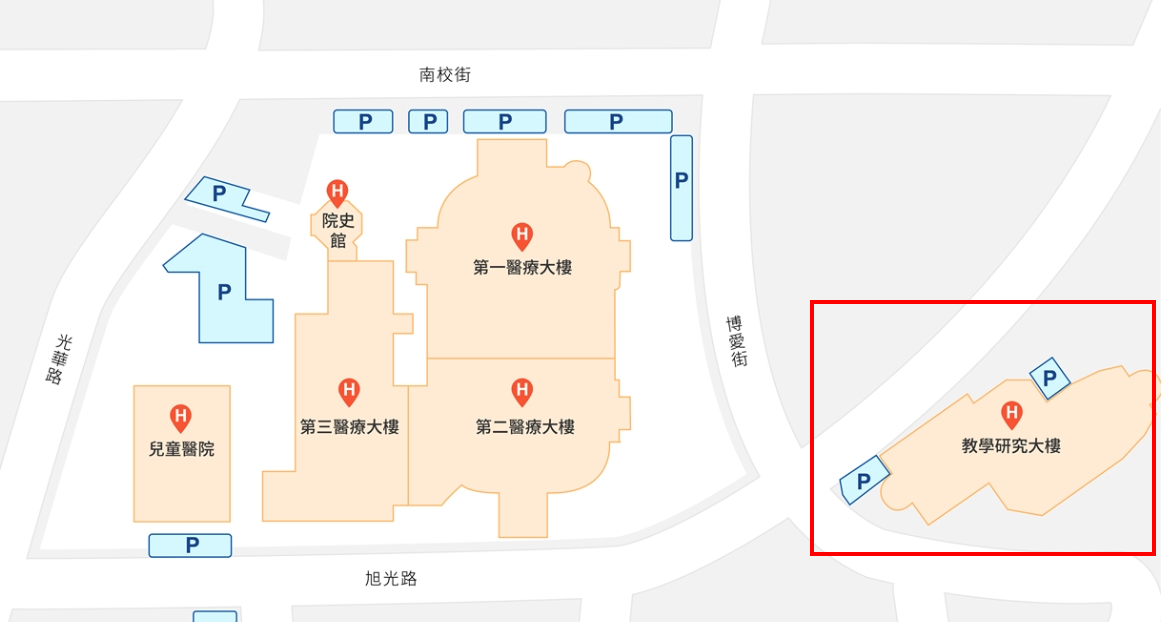 搭乘台鐵 (1)轉搭彰化客運至彰化站下車後，請至三民路警察局對面彰化客運站，搭乘『火車站 -彰基醫院』線。(2)轉搭彰基免費接駁車至彰化站下車後，行走約7分鐘到達彰基中華院區，轉搭「往總院」免費接駁車。
彰基體系接駁車時刻表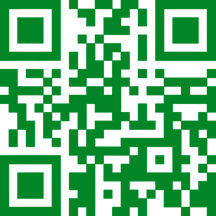 台灣護理學會【實體】研習活動上課須知及簽到退注意事項1100816一、請學員當天務必攜帶身分證／健保卡辦理簽到/退。二、簽到／退規定：（一）全天研習活動，學員需於上、下午第一堂課開始前辦理簽到，課程全部結束後辦理簽退，共需完成3次。（二）半天研習活動，學員需於第一堂課開始前辦理簽到，課程全部結束後辦理簽退，共需完成2次。（三）第一堂課程上課後15分鐘內未到，或最後一堂課程結束前15分鐘提早離席者，恕不受理簽到/退。（四）未依前述規定辦理簽到及簽退者，本會恕無法給予護理人員繼續教育積分。三、課程結束後，敬請於規範時間內填寫滿意度調查問卷，以利本會做為日後規畫課程之參考。四、不得以他人頂替上課、簽到或簽退，違者經查獲將取消護理人員繼續教育積分。五、本課程不發予研習會證明書，本會將主動申請護理人員繼續教育積分，申請通過後，將於課後一個月內協助上課學員登錄積分及協助上傳公務人員時數，請學員自行至衛生福利部繼續教育護產積分管理資訊系統網站，查詢積分及下載上課紀錄。（先登入衛生福利部醫事系統入口網https://ma.mohw.gov.tw/maportal/Default.aspx，登入後再連結「護產積分管理系統」。）時間內容主講者/主持人08:30-08:50簽  到08:50-09:00致歡迎詞院方代表台灣護理學會代表研習會簡介李雅文 主    任陳靜敏 理 事 長張美玉 主任委員09:00-10:30長新冠常見症狀、病機、治療及自我保健
如：咳欶、呼吸喘、胸悶、疲倦、記憶減退及頭痛等腦霧症狀；自我保健包含生活起居及食膳黃頌儼 醫    師10:30-10:40休  息10:40-12:10長新冠常見症狀的穴位按摩（含示範及練習）曾淑卿 護 理 長12:10-13:30用餐時間 (含簽到13:10-13:30)13:30-15:00應用芳香療法喚醒健康復原力介紹吸嗅調理及頭肩頸舒壓按摩，以緩解長新冠不適陳麗糸 助理教授15:00-15:10休  息15:10-16:00長新冠常見症狀導引術（含示範及練習）王秀如 副 院 長16:00-16:20綜合討論陳麗糸 助理教授王秀如 副 院 長16:20-簽  退李雅文彰化基督教醫院護理部主任、台灣護理學會護理行政委員會委員陳靜敏台灣護理學會理事長、中華民國立法委員、國立成功大學醫學院護理學系暨老年所特聘教授張美玉台灣護理學會理事暨中醫護理委員會主任委員、臺中榮民總醫院護理部主任黃頌儼彰化基督教醫院體系中醫部主治醫師暨癌症中醫整合醫療中心主任曾淑卿彰化基督教醫院護理部護理長陳麗糸亞洲大學護理學系兼任助理教授王秀如台中全德中醫診所副院長